Автоштрафы без комиссии смогут оплатить жители Курской области на сайте Госуслуги с помощью карты «МИР»Для держателей карт «Мир» при оплате штрафов ГИБДД и Ространснадзора через портал Госуслуги отменена комиссия в размере 0,7%, сообщает комитет цифрового развития и связи Курской области.Договоренность об этом была заключена между министерством цифрового развития, связи и массовых коммуникаций Российской Федерации и платежной системой «Мир».Нововведение должно привести к большей популяризации цифровых услуг и национальных платежных инструментов. Кроме того, оплата штрафов через портал государственных услуг без комиссии — это существенная экономия времени и денег.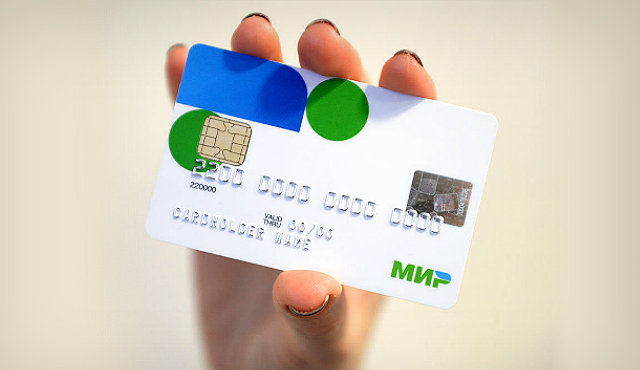 